Внеклассное занятие по профориентации на тему «Все профессии нужны – все профессии важны!» для учащихся 5-9  классовЦель: Формирование у учеников представления о многообразии профессий.Задачи:1. Формировать знания учащихся о профессиях.2. Прививать интерес у учащихся к миру профессий.3. Способствовать активизации речевой деятельности детей, развивать их связную речь.4. Способствовать обогащению словарного запаса детей.5. Развивать внимание, логическое мышление, быстроту реакции, смекалку.7. Воспитывать уважительное отношение к труду, к представителям разных профессий.Форма организации деятельности детей: деловая игра.Оборудование: Ход занятия:1. На этой недели у нас проходят мероприятия, посвещенные такому учебному предмету, как профильный труд. Это один из самых главных предметов в нашей школе. Профильный труд подготавливает нас к жизни в обществе, приобретению навыков той или профессии.2. Сообщение темы занятия и постановка цели.Тема нашего мероприятия «Все профессии нужны – все профессии важны!» Сегодня мы вспомним все то, что знаем о разных профессиях, поделимся своими знаниями, а кто-то из вас может быть услышит что-то новое, незнакомое.А ещё вы поучаствуете в весёлых играх и викторинах, а самые активные из вас получат фишки-купоны.Вы будете работать в командах, поэтому нам необходимо на них разделиться. Каждому из вас я раздам жетоны. Если у вас попадается цветной жетончик, вы становитесь членом одной из трех команд. Итак…………Игра-разминка  «Загадки отгадай - товарища не подкачай».Отгадать как можно больше загадок - фишки-купоны выдаются за каждую отгаданную загадку.Загадки:Он гантели поднимает, далеко ядро бросает?На ринге противника поражает  (спортсмен)2.   Мы всегда на пожаре нужны,Смертельный огонь победить мы должны  (пожарные)Есть у мамы на прилавкеКуклы, мячики, булавки,Обувь, платье и платкиШашки и в горшках цветки.Всё, что нужно покупайте,Ничего не забывайте.Наша мама… (продавец)Магазин – её дворец.Она шьёт иголкой медленно и тихо,Новую одежду нам сошьёт …(портниха)Он с утра метёт наш двор,Убирает всякий сор  (дворник)Скажи, кто аппетитно и вкусноУмеет готовить блюда из капусты  (повар)Его машина - самолет,аэробус или вертолёт  (пилот)Ножницы, шампунь, расческа -Всем я делаю прически,Стригу и взрослых, и детей.Отгадай меня скорей  (парикмахер)Мой костюм мне не по росту.Я и грустный, и смешной.Я смешу детей и взрослых.Ну, так кто же я такой   (клоун)Громко на рожке играет,Стадо так он собирает  (пастух)Он всегда играет роль,Был вчера ещё король,А сегодня он бедняк,Не узнать его никак   (актёр)Он на границе нашей стоит,Ночью и днём он её сторожит   (пограничник)Он совсем не верхолаз,А скорей «глубоколаз»Через свой стеклянный глазДно увидит … (водолаз)-За порядком я слежуИ с законами дружу.Тем же, кто закон не знает,Про него я расскажу (полицейский)Написать могу рассказ,Басню, повесть или сказ,Сказку, очерк и статью,Биографию свою   (писатель)Нарисует он марину:В синем море субмарину,Волны по морю бегут,Чайки по воде плывут   (художник)С нотами давно дружу,Музыку сложить могу   (композитор)Я знаю очень много,
Но больше знать хочу.Проделаю я опыт -Открытие получу. (учёный) Блиц-викторина для зрителейВспомните профессии героев литературных произведений.Фишку получает тот, кто раньше всех ответит на вопрос правильно.- Кем был Печкин – персонаж произведения Э.Успенского «Трое из Простоквашино»? (почтальон)- Профессия героя сказки Корнея Чуковского, который пришёл на помощь заболевшим жителям Африки.  (доктор)- Кем был старик из сказки о золотой рыбке А.С.Пушкина?  (рыбак)- Назовите профессию двух сестёр-злодеек и «Сказки о царе Салтане» А.С.Пушкина (ткачиха, повариха).- Какой профессии научились три поросёнка, когда строили свои домики? (строитель).- Профессия коротышки из цветочного города по имени Тюбик (художник)- Профессия хитрецов из сказки Г.Х.Андерсена «Новое платье короля» (портные)- Профессия коротышки Пилюлькина из Цветочного городка (доктор)- Профессия дяди Стёпы из стихотворения С.В.Михалкова  (милиционер)- В кого превратила фея крысу из сказки Ш.Перро «Золушка»?  (кучер)- Кто спас Красную шапочку?  (охотники)Конкурс «Юный Цветовод»    - Перед вами лежат пазлы, на которых изображены комнатные растения. Ваша задача их собрать, назвать растение и найти такое же на столе. - После этого, нужно назвать инструменты для ухода за комнатным растением и сказать для чего он нужен.- АЛОЭ- ХЛОРОФИТУМ- БЕРЕЗКА (ЦИСУС)Конкурс для зрителей «КРОКОДИЛ»     - Изобразить жестами профессии:ШОФЕР, ПОВАР, СТРОИТЕЛЬ, ШВЕЯ, УЧИТЕЛЬ, ВРАЧ КОНКУРС «Юный портной»- Пришить пуговицу; - Определить на ощупь ткань и назвать ее.КОНКУРС «Юный кулинар»- Каждой команде раздаются ингредиенты для приготовления бутерброда и необходимый инвентарь. Нужно, глядя на картинку приготовить бутерброд.Конкурс для зрителей «Золушка»Перебрать крупу и разложить по тарелочкам, дать ее название.Конкурс « Узнай  профессию»На  столах  лежат  карточки, на  которых  зашифровано  название  профессии. По  опорным  словам  отгадайте  профессию, впишите  её  в  центр  и  поднимите  карточку.Карточка №1.Небо, самолёт, штурвал, аэропорт, трап                                                          (лётчик, пилот)Карточка 2Расчёска, ножницы, зеркало, лак для волос, фен                                                           (парикмахер)Карточка 3Тетради, школа, доска, мел, журнал                                                  (учитель)Дети работают самостоятельно.   - Проверяем: вы называете сначала опорные слова, а затем профессию. Если все согласны с ответом, хлопните в ладоши.Конкурс для зрителей?— Все профессии, о которых мы сегодня говорили и те, о которых не успели сказать, очень важны и нужны всем людям. Нельзя выделить более необходимые и менее нужные профессии. Они все нужны. Ни одна профессия не может существовать отдельно от другой. Многие связаны между собой и помогают друг другу. Например, врач и медсестра, воспитатель и помощник воспитателя.— Но самое главное, что мне хотелось бы вам сказать, это то, что можно быть кем угодно: прекрасным врачом, умелым парикмахером, знающим поваром, водителем, учителем, но если у человека злое сердце, если он завистлив и эгоистичен, такой человек не принесет радости своим трудом. Поэтому я прежде всего желаю вам быть добрыми и отзывчивыми людьми. А профессию, мне кажется, вы выберете правильно, с умом, по зову сердца.Слово жюриПодведение итогов.Карточка 1.Небо, самолёт, штурвал, аэропорт, трап                        __________________________________                                  Карточка 2.Расчёска, ножницы, зеркало, лак для волос, фен __________________________________                                                          Карточка 3.Тетради, школа, доска, мел, журнал___________________________________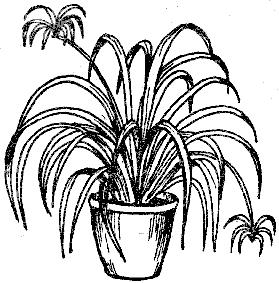 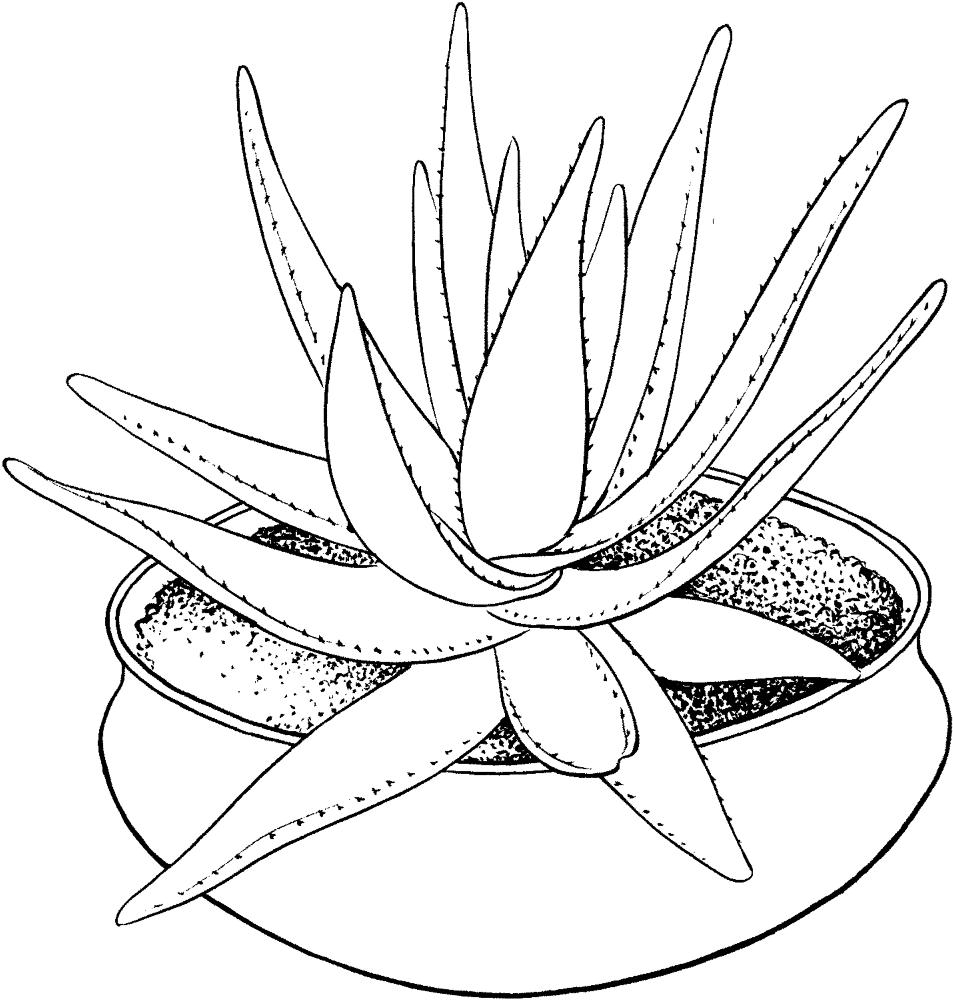 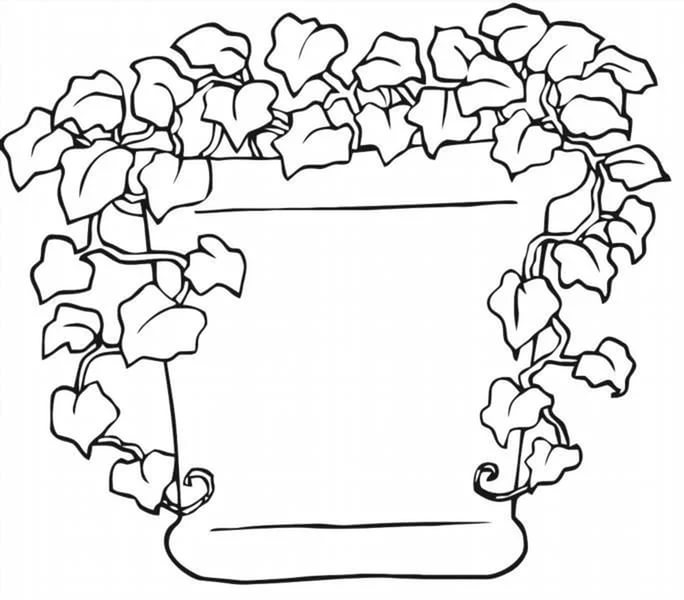 Умельцы МастераПрофессионалы 